4-H Flower Arrangement EvaluationEntry # _________________Title: _______________________________________________________Age: ___________ 	Junior (9-10) __		Intermediate (11-13) __		Senior (14-18) __Evaluator’s Name: ____________________ Club ________________________ Evaluator’s Signature: ______________________ Comments:_____________________________________________________________________________________________________________________________________________________________________________________________________________________________________________________Level 1 (1 point)Level 2 (2 points)Level 3 (3 points)Level 4 (4 points)PointsWORKMANSHIPDoes not appear well put together.Workmanship is marginal. Some apparent defects in workmanship are visibleAppears adequately put together. Few obvious defects.Appears well put together and complete. No stray wires, threads or tape.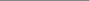 ORIGINALITYIdea for arrangement is not at all unique and shows little thought or creativity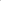 Idea for arrangement shows marginal creativity and thoughtIdea for arrangement shows creativity and thoughtVery unique idea. Shows much creativity and thoughtCONDITION OF MATERIALPlant material appears wilted and/or damagedPlant material is in marginal conditionPlant material is in adequate conditionPlant material is in excellent condition, appearance is fresh and healthy..DEGREE OF DIFFICULTYLow level of difficulty for age group. Not at all challengingLevel of difficulty is somewhat lower than age levelLevel of difficulty is age appropriateHigh level of difficulty for age group. Very challenging.DESIGN & PROPORTIONColor, shape and size of arrangement does not work well together or fit the containerColor, shape and size of arrangement are marginally acceptable. Container is not well matchedColor, shape and size of arrangement work acceptably together. Container is appropriateColor, shape, and size of arrangement work very well together and complement the container type.